Практические рекомендации психолога на тему: «Мой ребенок плохо ест».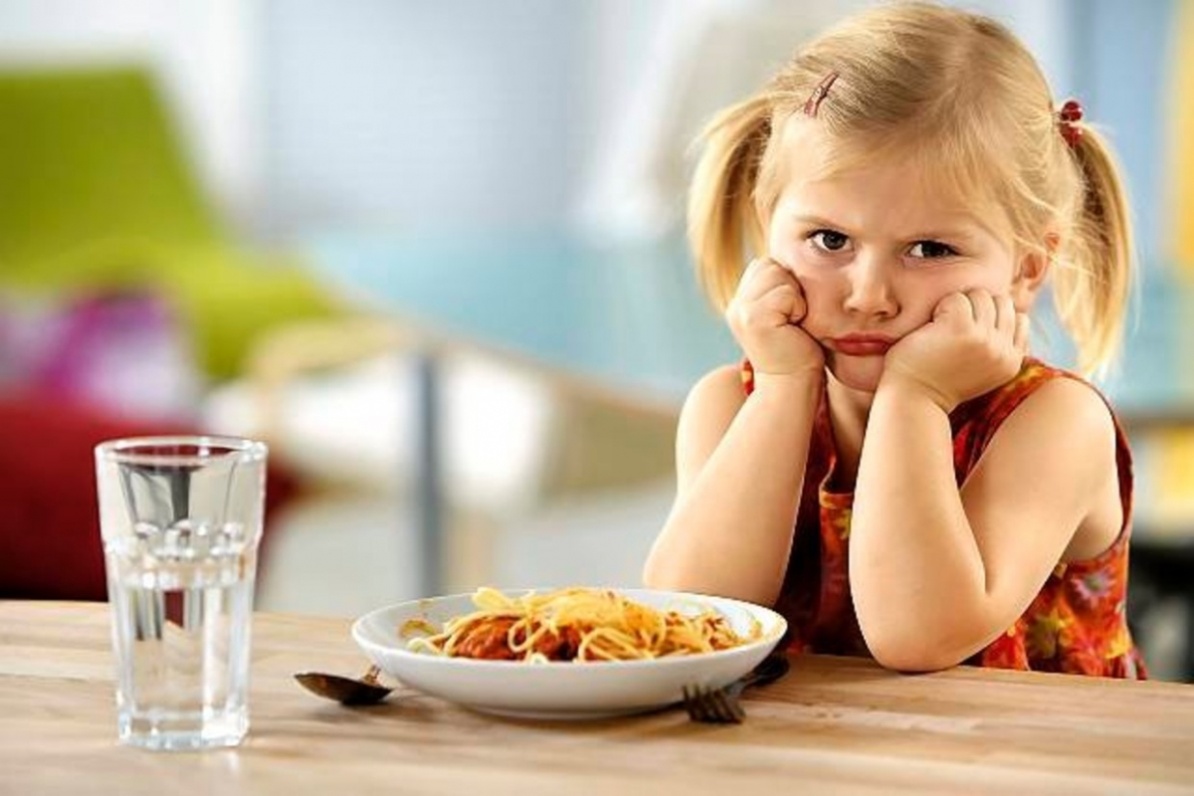 «Мой ребенок ничего не ест!»- все чаще встречаемая фраза в последнее время.  Поэтому очень хотелось бы о ней поговорить. Конечно, если ваш ребенок ничего не ест причин может быть очень много. Сегодня я хочу затронуть тему психологических причин данной проблемы, а также  способов их разрешения. Ошибки, которые совершают родители:- Поощряют детей за еду;- Пытаются накормить ребенка насильно;-Наказывают едой (не будешь убирать игрушки - пойдешь есть суп);- Ругают ребенка за то, что он испачкался, или зато, что он плохо ест и т.п.;- Угрожают наказанием (если ты не будешь есть, то никто не будет с тобой играть и т.п.);- Совмещение процесса приема пищи с различными развлечениями (чаще всего это еда под мультфильмы).Какими способами можно разрешить данную проблему?В первую очередь самим родителям нужно научиться относиться к еде более спокойно. Старайтесь подавать собственный пример ребенку, если хотите чтобы он правильно питался. Постарайтесь не перекусывать на ходу, а  придерживайтесь правильного режима питания. Отдавайте предпочтение здоровой и разнообразной пищи.Как вызвать интерес у ребенка к приему пищи?- Приготовьте необычный завтрак (разложите еду в виде какого-нибудь животного с глазками и носиком); 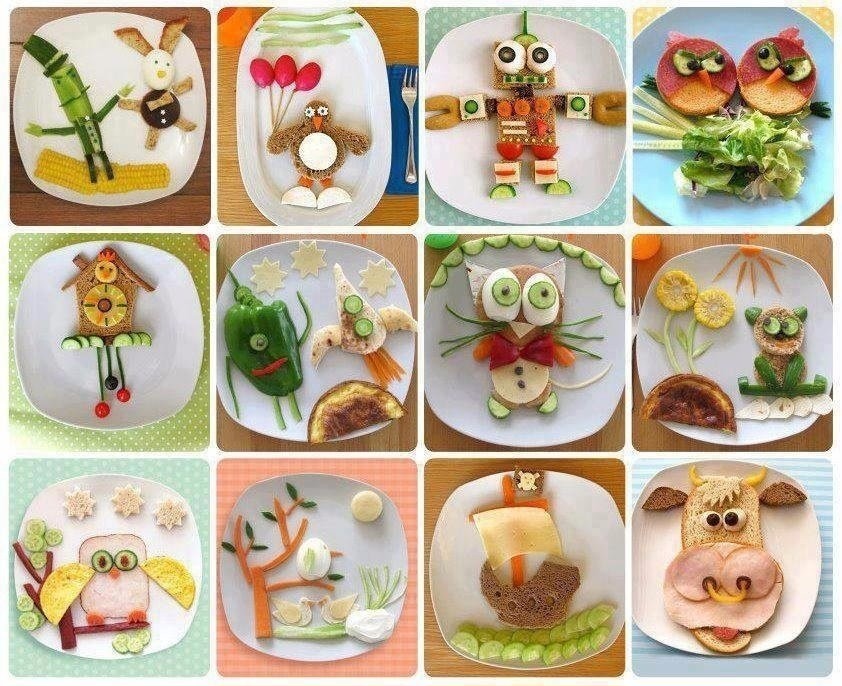 - Создайте семейный ритуал приема пищи (ужинать всей семьей, расставление посуды), формируйте у ребенка интерес к еде;- Купите детский набор посуды с любимыми героями, изображение которых он сможет увидеть, когда доест еду;- Используйте моменты, когда вы в гостях или на пикнике, где есть другие детки для того, чтобы накормить своего малыша (дети любят повторять друг за другом). Этот способ также поможет создать положительную ассоциацию с приемом пищи;- Ну и конечно используете сказкатерапию, ее любят и обожают все дети (наберите в любом поисковике сети интернет «Сказка про малоежек» и увлекательные истории готовы придти к вам на помощь). Педагог - психолог Баранова К.В.